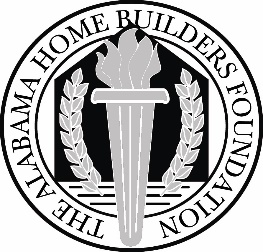 DONOR INFORMATION:Name:________________________________________________________________Phone:________________________________________________________________Address:_______________________________________________________________Email:_________________________________________________________________Please select the way in which you choose the gift of education:□  General Foundation Fund□  Designated Scholarships:  □ Past Presidents  □ Hall of Fame□  Bequest: Please send me information on how I can remember The Alabama Home Builders      Foundation in my will.□  In Honor of Pledge □ In Memory of PledgeHonored/ Memorialized Individual __________________________________________________Address to send notification of donation _____________________________________________PLEDGE INFORMATION:□  I pledge a total of $______ to be paid:  □  one-time  □*annually (how long?)_______Form of pledge:  ____ Invoice Me ____  Check   ____  □ Visa  □ MasterCard  □ AMEXCredit card number:_______________________________________Exp: __________________Signature:_____________________________________________________________________*Pledge will be billed annually.ACKNOWLEDGEMENTS:□  Please use the following name(s) in all acknowledgements: ___________________________□  I wish to have my pledge remain anonymous.Please send your pledge form and/or payment to:  The Alabama Home Builders Foundation, P.O. Box 241305, Montgomery, AL  36124-1305.  Checks are made payable to:  The AHB Foundation.Thank you for your pledge!100% of your pledge will be directed toward education in the residential building industry.  The Alabama Home Builders Foundation receives no administrative fees to manage the funds.  The Alabama Home Builders Foundation is a non-profit corporation and qualifies for tax exemption and charitable contributions including testamentary bequests under Section 501 (c)(3) of the Internal Revenue Code as last amended. 